ПЛАН КОНКУРСНОЙ РАБОТЫКритерии оценки конкурсных работ1. Группа победителей  формируется из числа конкурсантов, работы которых набрали 130 баллов.2. Группа победителей  I степени формируется из числа конкурсантов, работы которых набрали от 120 до 129 баллов.3.Группа  победителей  II степени формируется из числа конкурсантов, работы которых набрали  от 110  до 119 баллов.4. Группа победителей  III степени формируется из числа конкурсантов, работы которых набрали  от  100 до 109 баллов.5. Группа  лауреатов формируется из числа конкурсантов, работы которых набрали  91  от  до 99 баллов.6. Группа участников конкурса формируется из  числа конкурсантов, работы которых  набрали  90  и менее баллов.ЗАДАНИЕ №1 САМЫЕ ИНТЕРЕСНЫЕ ФАКТЫ О ЧЕЛОВЕКЕИнструктаж: заполнить таблицуЗа каждый правильный ответ - 1 балл, максимальное количество баллов - 23Задание №2 МОЛЕКУЛЯРНАЯ БИОЛОГИЯ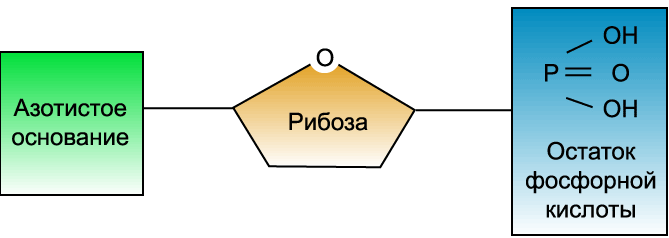 Инструктаж: вписать ответыЗа правильный ответ на 1 вопрос -1 балл, на 2 вопрос - 2 балла, на 3 вопрос - 1 балл, 4 вопрос - 3 балла. Всего за задание максимально  7 баллов.1. Назвать  молекулу  кислоты 2. Перечислить  азотистые основания, характерные для данной кислоты3. Синтез этой кислоты называется4. Указать цифры, где  в данной клетке может протекать этот синтез.  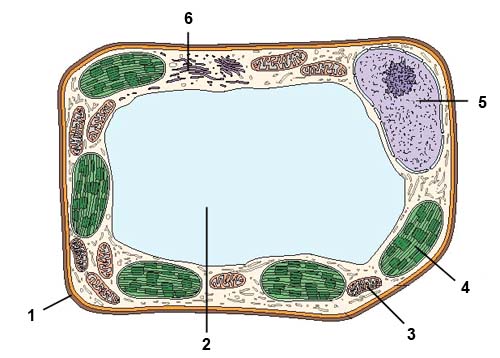 ЗАДАНИЕ №3  ЮНЫЙ СЕЛЕКЦИОНЕРИнструктаж: заполнить таблицу За каждый правильный ответ - 1 балл, итого за задание максимально 25 балловЗАДАНИЕ №4 ВКЛЮЧАЕМ ЛОГИКУИнструктаж: установить  логические связи  между ячейками таблицы;вписать в пустые ячейки буквы выбранных ответов из предложенных ниже. За каждый правильный ответ - 5 балл, итого за задание максимально 15 баллов.А.  Резус - конфликт возникает  между резус-отрицательной женщиной и резус-положительным плодом.Б. Гемотрансфузия  - это процедура переливания донорской крови  пациенту.В. Для профилактики резус - конфликта переливают  кровь с  учетом  резус- фактора.Г. Группы крови и резус-фактор  наследуются независимо друг от друга.Д. Резус-фактор   отрицательный  встречается  примерно у 15% европейцев.Е. Если у родителей II(А) и III(В) группы крови, то у детей возможны  все  четыре  группы крови. Задание № 5Мутагенная активность факторов средыИнструктаж:  классифицировать мутагенную активность факторов среды из приведенного списка и вписать в соответствующую колонку  таблицу   их  номера.За каждый правильный ответ - 1 балл, итого за задание максимально 40 баллов.ЗАДАНИЕ № 6Русские имена в биологииИнструктаж: заполнить таблицуЗа каждый правильный ответ - 2 балл, итого за задание максимально 20 балловРЕЗУЛЬТАТЫ ВЫПОЛНЕНИЯ КОНКУРСНОЙ РАБОТЫБИОЛОГИЧЕСКИЙ МАРАФОН - 2014______________Зайцева Татьяна Владимировна______________________(ФИО  заполняет  конкурсант)Таблицу заполняет экспертЭксперт _________________________                                          (ФИО эксперта)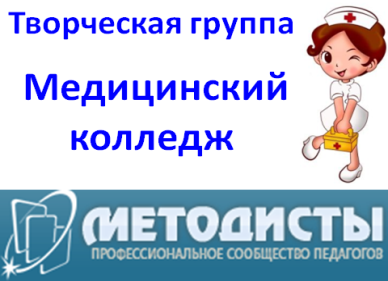 РАБОЧИЙ ЛИСТучастника Всероссийского конкурса"БИОЛогический марафон - 2014"РАБОЧИЙ ЛИСТучастника Всероссийского конкурса"БИОЛогический марафон - 2014"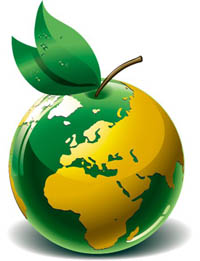 Личные данные участника конкурсаЛичные данные участника конкурсаЛичные данные участника конкурсаЛичные данные участника конкурсаФамилияФамилияЗайцеваЗайцеваИмяИмяТатьянаТатьянаОтчествоОтчествоВладимировнаВладимировнаКласс, курсКласс, курс99Отделение, факультетОтделение, факультетМесто учебы Место учебы Мкоу Оош №25 П. бОРОДЫНОВКАМкоу Оош №25 П. бОРОДЫНОВКА     Личные данные научного руководителя     Личные данные научного руководителя     Личные данные научного руководителя     Личные данные научного руководителяФамилияФамилияШелухинаШелухинаИмяИмямАРИНАмАРИНАОтчествоОтчествонИКОЛАЕВНАнИКОЛАЕВНАДолжностьДолжностьуЧИТЕЛЬ БИОЛОГИИ И ХИМИИуЧИТЕЛЬ БИОЛОГИИ И ХИМИИМесто работыМесто работымКОУ ООШ №25 П. бОРОДЫНОВКАмКОУ ООШ №25 П. бОРОДЫНОВКАЗадание №Наименование заданияМаксимальное количество баллов1Самые интересные факты о человеке232Молекулярная биология73Юный селекционер254Включаем логику155Мутагенная активность факторов среды406Имена в биологии20ИтогоИтого130№ЗаданиеОтветконкурсантаБаллы(заполняет эксперт)1.Самый тяжелый орган  Кожа2.Самая мелкая костьСТРЕМЕЧКО3.Самая холодная часть тела                   Нос 4.Самое распространенное в мире  неинфекционное (незаразное) заболевание Депрессия5.Самая редкое сочетание группы крови и резус-фактора                             IV-AB6.Самые сильные мышцыЖивательная, икроножная7.Самые мелкие клетки тела (соматические)Сперматозоиды 8.Самые густые волосы уа) брюнетовб) шатеновв) рыжихг) блондинов              в) рыжих9.Самая короткая фаза митозаметафаза10.Самая маленькая хромосома22-ая хромосома12.Самое бедная водой тканьСоединительная ткань13.Самые мелкие клетки кровиТромбоциты14.Самые короткоживущие клеткиЛетки кишечного эпителия15.Самые крупные лейкоцитыМоноциты16.Самый информативный орган чувствЗрительный17.Самое распространенная хромосомная болезньСиндром Дауна18.Самые многочисленные симбионтымуравьи19.Самый благоприятный возраст для деторожденияа) 18-25б)20-25в)25-30г)18-30               в)25-3020.Самое большое количество костей уа) новорожденныхб) подростковв) взрослых г) стариков        в) взрослых 21.Самые мелкие сосудыКапилляры 22.Самая длинная костьБедренная23.Самая богатая водой тканьСтекловидное тело глазаИтого балловОтвет конкурсанта:РНК -рибонуклеиноваяБаллы (заполняет эксперт)Ответ конкурсанта:Аденин, гуанин, цитозин,  урацилБаллы (заполняет эксперт)Ответ конкурсанта:биосинтезБаллы (заполняет эксперт)Ответ конкурсанта:3,4,5,6Баллы (заполняет эксперт)№Родительские особиНазвание гибрида(заполняет конкурсант)Баллы(заполняет эксперт)1Белуга х стерлядь                       Бестер 2Осел х лошадь                       Мул 3Жеребец  х ослица                       Лошак4Лев х тигрица                       Лигр5Зебра х пони, лошадь, осел                       Квагга6Верблюд х лама                       Кама7Одногорбый верблюд  х двугорбый верблюд                       Инер8Леопард х львица                       Леопон9Хорек х европейская норка                       Хонорик 10Дельфин-афалина х малая касатка                       Нарвал11Селезень мускусной утки х утка пекинская белая                       Мулард12Белый медведь х бурый медведь                      Гролар13Заяц-беляк х заяц-русак                      Тумак14Ягуар х леопард                      Ягопард15Тигр х львица                      Тигеон16Леопард  х львица                      Леопон17Зубр х корова                      Зуброня18Тетерев х глухарь                      Межняк19Соболь х лесная куница                      Кидас20Вишня х  черемуха                      Церападус21Вишня х черешня                      Дюк22Алыча х персик                      Нектарин23Смородина х крыжовник                      Йошта24Груша х яблоко                      Грушаблока25Слива х абрикос                      ПлумкотИтого балловЗакономерности наследования признаковПримерызакономерностейПримерызакономерностейОтветконкурсантаБаллы(заполняетэксперт)Законы МенделяУ родителей с  I (О) и IV (АВ) группами крови будут рождаться дети только со II(А) и III(В) группамиУ резус-положительных родителей вероятность рождениярезус-отрицательного ребенка составляет 25%Е,ДПолное доминированиеРезус - фактор положительный  -  это доминантный  менделирующий признак, гетерозиготы проявляют  резус- положительные свойства кровиРезус-конфликт  - это наработкарезус-отрицательным организмом матери антител противрезус-положительного плодаА,БМножественный(серийный) аллелизмВ результате мутации аллельных генов становиться больше двухГруппы кровив системе АВОВ,ГИтого балловИтого балловИтого балловИтого баллов1. Кофе2. Зелёный чай3. Пиво4. Горчица5. Замороженное мясо6. Бензин7. Яблоки8. Вирус краснухи9. Пищевые добавки10. Телевизор11. Мята12. Пестициды13. Сигареты14. Натуральное красное вино15. Спиртосодержащие коктейли16. Витамин E 17. Ультрафиолетовое излучение 18. Цитомегаловирус 19. Копчёности 20.Йогурт, мацони21. Сотовый телефон22. Керосиновая лампа23. Петрушка24. Лазерное излучение25. Низкокалорийная диета26. Салат из капусты27. Вирус гриппа28. Соли тяжёлых металлов29. Фолиевая кислота (Витамин  В9)30. Чипсы 31. Компьютер 32. Икра из баклажан 33. Противоопухолевые        лекарственные препараты 34. Производство резины 35. Витамин  С 36. Жареные пирожки 37. Зелёный лук 38. Замороженные полуфабрикаты  39. Краска для волос40. Жевательная резинкаМутагеныМутагеныМутагеныМутагеныМутагеныМутагеныАнтимутагеныАнтимутагеныФизические № Баллы(заполняет эксперт)Химические № Баллы(заполняет эксперт)Биологические № Баллы(заполняет эксперт)№ Баллы(заполняет эксперт)10112221385224911246131428715163119172030182332272536292638333539343740             БаллыБаллыБаллыБаллыИтого баллов за заданиеИтого баллов за заданиеИтого баллов за заданиеИтого баллов за заданиеИтого баллов за заданиеИтого баллов за заданиеИтого баллов за задание№ п/пСобытия, фактыФ.И.О.  отечественных ученыхБаллы(заполняет эксперт)1.Первый  Нобелевский лауреат в области физиологии и медициныИван Петрович Павлов2.Открыл яйцеклетку у млекопитающихКарл Бэр3.Открыл витаминыНиколай Иванович Лунин4.Выделил центры происхождения культурных растенийНиколай Иванович Вавилов5.Успешный селекционер, вывел около 300 новых сортов плодовых растенийИван Мичурин6.Открыл возбудителей табачной мозаики, назвал их вирусы.Дмитрий Ивановский7.Доказал участие хлорофилла в фотосинтезеА.Н Теренин8.Открыл двойное оплодотворение у цветковых растенийС.Г Навашин9.Нобелевский лауреат, выдвинул теорию долголетия, в основе которой значительная роль отводилась нормальной микрофлоре организма человека; определил современное  значение термина  пробиотикиИлья Мечников10.Открыл митоз у растительных клетокИван Дорофеевич ЧистяковИтого балловИтого балловИтого балловЗадание №Наименование заданияКоличество набранных баллов1Самые интересные факты о человеке2Молекулярная биология3Юный селекционер4Включаем логику5Мутагенная активность факторов среды6Имена в биологииИтогоИтого